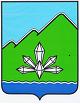 АДМИНИСТРАЦИЯ ДАЛЬНЕГОРСКОГО ГОРОДСКОГО ОКРУГАПРИМОРСКОГО КРАЯПОСТАНОВЛЕНИЕ06 марта 2014 г.                                г. Дальнегорск                            № 179-паОб утверждении сроков действия договоров на  установку и эксплуатацию рекламной конструкции на земельном участке, здании или ином недвижимом имуществе,находящемся в муниципальной собственности, в ведении Дальнегорского городского округаВ соответствии с Федеральным законом от 13 марта 2006 года №38-ФЗ «О рекламе», Постановления Администрации Приморского края от 30.12.2013 года №508-па «О реализации отдельных положений Федерального закона  от 13 марта 2006 года №38-ФЗ «О рекламе», руководствуясь Уставом Дальнегорского городского округа, администрация Дальнегорского городского округаПОСТАНОВЛЯЕТ:Установить сроки действия договоров на установку и эксплуатацию рекламной конструкции на земельном участке, здании или ином недвижимом имуществе, находящемся в муниципальной собственности, в введении Дальнегорского городского округа, (прилагается).Настоящее постановление подлежит опубликованию в газете «Трудовое слово» и размещению  на официальном сайте администрации Дальнегорского городского округа в сети «Интернет».Глава Дальнегорского городского округа                                                                                           И.В. СахутаПриложениек  постановлению администрации  Дальнегорского городского  округа от 06 марта  2014 г. № 179-паПРЕДЕЛЬНЫЕ СРОКИ,на которые могут заключаться договоры на установкуи эксплуатацию рекламных конструкций в зависимости от типови видов рекламных конструкций и применяемых технологийдемонстраций рекламыВиды рекламныхконструкцийТипы рекламных конструкцийПредельный срок действия договоров на установку и эксплуатацию рекламных конструкций, лет123Отдельно стоящиеперетяжки; воздушные шары, аэростаты5Отдельно стоящиещитовые установки - рекламные конструкции со стационарной поверхностью с внешним подсветом или без подсвета5Отдельно стоящиещитовые установки -  рекламные  конструкции со стационарной поверхностью с внутренним подсветом; рекламные конструкции с автоматической сменой изображения; электронные табло;проекционное и иное предназначенное для проекции рекламы на любые поверхности оборудование;рекламные конструкции со стационарной поверхностью с внешним подсветом или без подсвета крупных  форматов – габаритный размер 60 кв. м и более;рекламные конструкции в составе остановочных пунктов движения общественного транспорта;рекламные конструкции, совмещённые с объектами благоустройства5123На зданиях, строениях и сооруженияхперетяжки; воздушные шары, аэростаты5На зданиях, строениях и сооруженияхрекламные  конструкции со стационарной поверхностью с внешним подсветом или без подсвета5На зданиях, строениях и сооруженияхрекламные  конструкции со стационарной поверхностью с внутренним подсветом; рекламные  конструкции с автоматической сменой изображения; электронные табло;проекционное и иное предназначенное для проекции рекламы на любые поверхности оборудование5